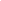 Staff Senate Helping Hands ApplicationThe Helping Hands Committee takes this opportunity to offer food assistance for the upcoming holiday season. It is our goal to serve as many UA Little Rock families as possible.  Please complete this application for consideration and submit by Friday, December 3, 2021.  No applications will be accepted after the due date. Applications can be submitted to the front desk lobby on the second floor of the Student Services Center or the Facilities Management Operations Center.If you are selected to receive a Helping Hands Basket, a committee member will contact you regarding the pickup date and time. Please fill out only one application per family.For more information, contact Helping Hands Committee Chairperson Serifatu Walton-Buford at 501.813.7410 or swbuford@midsouth.ualr.edu.Please Check One:____ UA Little Rock Employee    Supervisor’s Name: ________________________________ UA Little Rock Student    CRN Number(s): ________________________________Please Print Clearly:T#: ___________________________Last Name: _______________________    First Name: _________________________Street Address: _________________________________________________________ City: ____________________________  Zip Code: __________________Phone Number: __________________  Email: __________________________________# of adults in household: ___________     # of children in household: ___________Age and gender of children in household:__________________________________________________________________________________________________________________________________________________________________________________________________________________________________________________________________________________________________________________________________________________________________________________________